FRIDAY FUNNIES 25TH. SEPTEMBEROne LinersGeorge Foreman grill and a Mohammed Ali DVD for sale both Boxed.Stealing someones coffee is called a muggingI put my grandma on speed dial I call that InstagramNo matter how much you push an envelope it still stationaryEnergiser bunny arrested. Charged with batteryI used to rock around the clock now I limp around the blockA husband purchased a map put on the wall told his wife to throw a dart and where ever it landed they would go on holiday. They are spending 2 weeks behind the fridge.The whole of the UK could be Covid tested overnight if they put an Aldi checkout person on the Drive Though I’ve often been asked what do you do now you’ve retired. Well I’ve a chemical engineering degree and I turn beer, wine and whiskey into urine every day and I really enjoy it.Thought for todayPropaganda is something cockneys do when they really look at somethingI’m not crazy my reality is just different to yours.My mate asked me what was so special being born in Newcastle. We are no longer friends I can’t cope with that level of stupidityI don’t know if this is a scam but I received a text saying I’d won either £250 or 2 tickets to an Elvis tribute night. I says press 1 for the money or 2 for the showI want to grow my own food but I can’t find Bacon seedsMy wife says I never listen to her or something like thatThis is my step ladder I never knew my real ladderMy mate said he failed his Aboriginal music exam I said didja redo it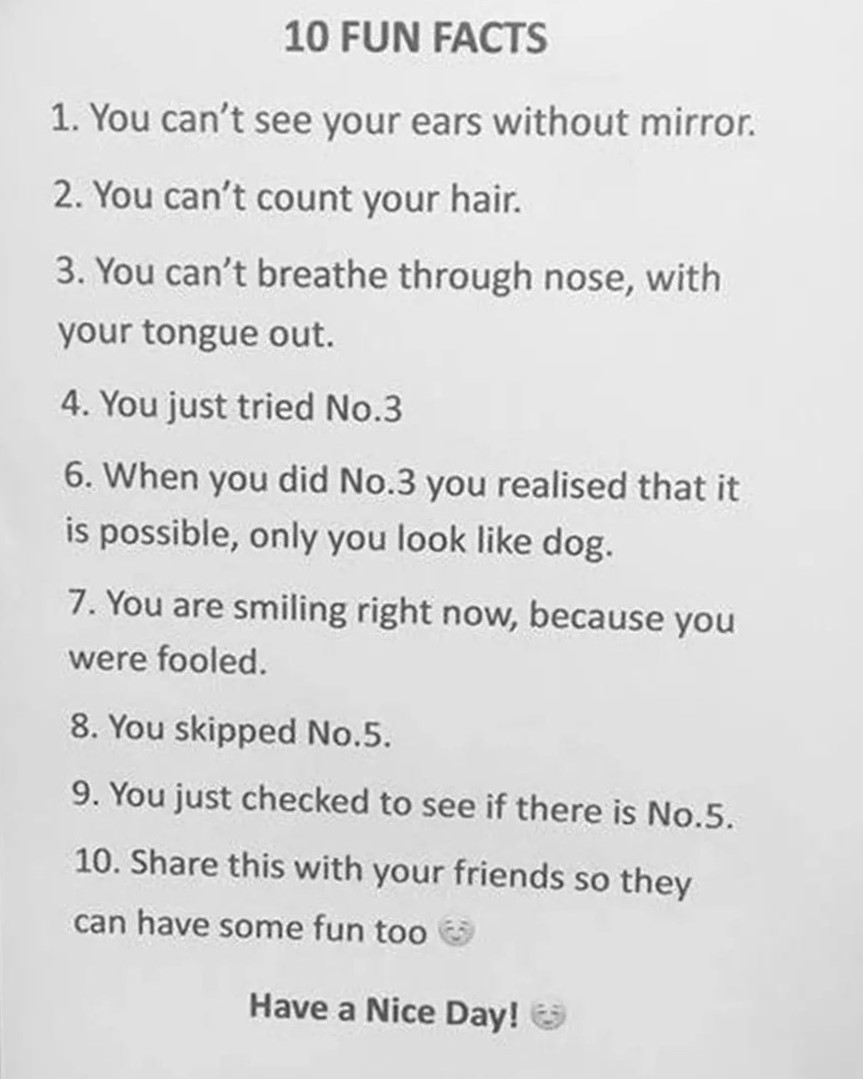 